Publicado en Fuengirola (Málaga) el 03/05/2016 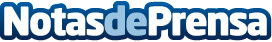 Bioparc Fuengirola acoge por primera vez en España el fórum internacional  por la conservaciónBioparc Fuengirola acoge por primera vez en España el encuentro internacional más importante por la conservación de la biodiversidad. 340 organismos procedentes de más de 41 países de todo el mundo se dan cita los días 11, 12 y 13 de mayo en el Fórum de Conservación ‘Construyendo Puentes’. BIOPARC Fuengirola acoge la cuarta edición del Fórum con charlas, mesas redondas, exposiciones científicas y sobre la conservación de la biodiversidadDatos de contacto:Marta Pérez ArandaDpto. Comunicación | BIOPARC Fuengirola673409924Nota de prensa publicada en: https://www.notasdeprensa.es/bioparc-fuengirola-acoge-por-primera-vez-en Categorias: Internacional Nacional Ecología Solidaridad y cooperación http://www.notasdeprensa.es